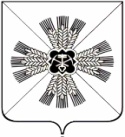 РОССИЙСКАЯ ФЕДЕРАЦИЯКЕМЕРОВСКАЯ ОБЛАСТЬПРОМЫШЛЕННОВСКИЙ МУНИЦИПАЛЬНЫЙ РАЙОНСОВЕТ НАРОДНЫХ ДЕПУТАТОВ5-й созыв5-е заседаниеРЕШЕНИЕот 28.2013г. 23О перечне показателей, определяющих налоговый потенциал и потребителей бюджетных услугВ соответствии с законом Кемеровской области 134-ОЗ от 24.11.2005г. «О межбюджетных отношениях в Кемеровской области»  Совет народных депутатов Промышленновского муниципального района РЕШИЛ:Утвердить состав репрезентативной системы налогов, перечень экономических показателей, характеризующих налоговый потенциал сельских поселений и Промышленновского городского поселения по видам налогов (приложение 1);Вопросы местного значения, определяющие структуру репрезентативной системы расходов сельских поселений и Промышленновского городского поселения и показатели для расчета их индекса бюджетных расходов (приложение 2);Установить критерий выравнивания расчетной бюджетной обеспеченности сельских поселений, Промышленновского городского поселения на 2014 год 2,25;Настоящее решение вступает в силу с 1 января 2014 года;Контроль за исполнением настоящего решения возложить на комиссию по бюджету, финансам и налоговой политике.Председатель Совета народных депутатов Промышленновского муниципального районаВ.А.ЕремеевГлава районаА.И. ШмидтаПриложение 1 к решению Совета народных депутатов Промышленновского муниципального района23 от 28.11.2013г.Состав репрезентативной системы налогов:1. Налог на доходы физических лиц (НДФЛ)2. Налог на имущество физических лиц3. Земельный налог4. Единый сельскохозяйственный налогПеречень экономических показателей:1. Фонд оплаты труда2. Стоимость имущества3. Стоимость земли4. Чистый доходПриложение 2 к РешениюСовета народных депутатов 23 от 28.11.2013г. Вопросыместного значения,определяющиеструктуру репрезентативной системырасходов сельских поселений иПромышленновского городского поселения и показатели для расчета ихиндекса бюджетных расходовВопросы местного значенияВопросы местного значенияРасходы, учитываемые приРасходы, учитываемые приПоказатель, характери-Показатель, характери-Применяемый коэффициентопределении доли данногоопределении доли данногозующий потребителейзующий потребителейудорожания (показатель, егорасхода в репрезентативнойрасхода в репрезентативнойбюджетных услугбюджетных услугхарактеризующий)системе расходовсистеме расходов1122334Формирование, утверждение, ис-Формирование, утверждение, ис-Расходы на местное само-Расходы на местное само-Численность постоянно-Численность постоянно-Коэффициент масштаба, КМполнение бюджетов сельских поселений,Социальная политикаполнение бюджетов сельских поселений,Социальная политикауправлениеуправлениего населения сельскихго населения сельских(численность постоянного на-поселений, Промышленновского городского поселения, контроль за его исполнениемпоселений, Промышленновского городского поселения, контроль за его исполнениемпоселений и Промышленновского городского поселенияпоселений и Промышленновского городского поселенияселения сельских поселений и городского поселенияОрганизация в границах поселениОрганизация в границах поселени1) Расходы на организацию1) Расходы на организациюЧисленность потребителейЧисленность потребителейКоэффициент стоимости по- электро-, тепло--, водо- электро-, тепло--, водо-теплоснабжения, горячее воводоснабжениетеплоснабжения, горячее воводоснабжениетребляемой тепловой энергииснабжения населения, водоотведе-снабжения населения, водоотведе-водоснабжениеводоснабжениедля ЖКХ (средняя стоимостьния, снабжение населения топливомния, снабжение населения топливомтепловой энергии)2) Расходы на организацию2) Расходы на организациюКоэффициент стоимости по-водоснабженияводоснабжениятребляемой воды (средняястоимость потребляемой во-3) Расходы на организацию3) Расходы на организациюды)водоотведенияводоотведенияКоэффициент стоимости от-ведения стоков (средняя стоимость водоотведения)ведения стоков (средняя стоимость водоотведения)4)Расходы на организацию снабжения топливом4)Расходы на организацию снабжения топливомКоэффициент стоимости кв.м.Коэффициент стоимости топливаКоэффициент стоимости кв.м.Коэффициент стоимости топливаСоздание условий для организации досуга и обеспечения жителей поселений услугами организаций культурыРасходы на содержание учреждений культурыРасходы на содержание учреждений культурыЧисленность постоянного населения сельских поселений и городского поселенияЧисленность постоянного населения сельских поселений и городского поселенияКоэффициент масштаба, КМ (численность постоянного населения сельских поселений и городского поселенияКоэффициент стоимости потребляемых тепла, энергии, воды для бюджетных учрежденийКоэффициент масштаба, КМ (численность постоянного населения сельских поселений и городского поселенияКоэффициент стоимости потребляемых тепла, энергии, воды для бюджетных учрежденийОрганизация освещения улиц и установки указателейРасходы на освещениеРасходы на освещениеЧисленность постоянного населения сельских поселений и городского поселенияЧисленность постоянного населения сельских поселений и городского поселенияКоэффициент стоимости электроэнергии (средняя стоимость электроэнергии)Коэффициент стоимости электроэнергии (средняя стоимость электроэнергии)Содержание автомобильных дорог общего пользования, мостов и иных транспортных инженерных сооружений в границах населенных пунктов поселенийРасходы на текущее содержание дорог Численность постоянного населения сельских поселений и городского поселенияКоэффициент стоимости автотранспортных услуг (средняя стоимость автотранспортных услуг)Прочие расходы на решение вопросов местного значенияПрочие расходыЧисленность постоянного населения сельских поселений и городского поселения